SHREE H. N. SHUKLA NURSING INSTITUTE, RAJKOT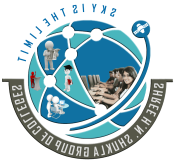 ANM I YEARTERM EXAMINATION       PRIMARY HEALTH CARE NURSINGપ્ર-૧ નીચેના પ્રશ્નોના જવાબ લખો.                                     (૧૨ માર્ક્સ)અ ઘા એટલે શું?૦૩       બ. પંક્ચરવુંન્ડની પ્રાથમિક સારવાર જણાવો 	૦૪       ક રામપુરામાં ડેન્ગ્યુંનો રોગચાળો ફાટી નીકળ્યો છે તો એ.એન.એમ તરીકે તમે શું ભૂમિકા ભાજવશો                                                                                       ૦૫                              અથવા       અ. ઇન્ફેકશન એટલે શું 	૦૩       બ. ઇન્ફેકશન ના પ્રકારો જણાવો 	૦૪       ક.શુક્ષ્મ જીવાણુંના વૃદ્ધિ અને વિકાસ માટે ના જરૂરી પરિબળો લખો.	૦૫ પ્ર-૨ નીચેના પ્રશ્નોના જવાબ આપો (કોઈ પણ બે)	અ ક્ષય ના દર્દીના ચિન્હો અને લક્ષણો લખો અને ડોટ્સ માટે એ.એન.એમ નો રોલ લખો  ૦૮       બ. બાયોમેડીકલ વેસ્ટ વિશે લખો 	૦૪ પ્ર-૩ નીચેના પ્રશ્નોના જવાબ આપો (કોઈ પણ બે)	૨X૬ =૧૨અ વેક્સીનના સ્ટોરેજ અને કેર વિશે લખો       બ. મો દ્વારા દવા આપતી વખતે ધ્યાન માં રાખવાના મુદ્દા લખો         ક ફ્રેક્ચર એટલે શું? ફ્રેક્ચર ક્યાં ક્યાં પ્રકાર ના છે તેનું લીસ્ટ લખો પ્ર-૪નીચેની ટૂંક નોંધ લખો (કોઈ પણ ત્રણ )	૩X૪=૧૨અ ઓ,.આર.એસ બનાવવા ની રીત નું વર્ણન કરો       બ. ઓટો કલેવ પધ્ધતિ વિશે લખો       ક. બેડ સોર અટકાવવા માટે ના પગલાઓ લખો       ડ વજન અને ઉચાઈ કરતી વખતે ધ્યાન માં રાખવાના મુદ્દા લખો પ્ર-૫ નીચેની વ્યાખ્યા આપો  (કોઈ પણ છ )૬X૨  =૧૨      ૧ પ્રાથમિક સારવર     ૨ એપીડેમીક     ૩ ડીસઇન્ફેકશન   ૪સંદર્ભ સેવા        ૫ વુંન્ડ                 ૬ ઇન્ફેકશન      ૭ ફીવર           ૮ કેરિયર પ્ર-૬ અ. નીચેની ખાલી જગ્યા પૂરો 	૧X૫=૫અ. રસી ની જાળવણી ______ તાપમાને કરવામાં આવે છે બ. મેલેરિયા _____ માંચ્ચાર કરડવા થી થાય છે ક. પલ્સ અન્વે રેસ્પીરેશન વચ્ચે નો રેસીયો ____ છે ડ. ઝાડા સાથે લોહી નીકળે તેને ______ કહે છે ઈ. નાના બાળકો માં _______ ફ્રેકચર વધુ જોવા મળે છે બ નીચેના વિધાનો ખરા છે કે ખોટા તે લખો ૧X૫=૫અ. વિટામીન ‘કે’ લોહી જમવા ની ક્રિયા માં મદદ રૂપ થાયછે બ. દાજી ગયેલ વ્યક્તિ પર ઠંડુ પાણી રેડવું હિતાવહ છે ક. મીઝલ્સ વેક્સીન અગિયાર માસે આપવામાં આઅવે છે ડ.  કોઈ પણ વ્યક્તિ પ્રાથમિક સારવાર આપી શકે છે ઈ. રક્ત સ્ત્રાવ અટકાવા માટે સ્પ્લીન્ટ નો ઉપયોગ થાય છેક નીચેના જોડકા જોડો ૧X૫=૫અ                            બ અ. એસીટીક એસીડ               અ તરત જ બ કન્વલ્સન                           બ કોપ્લીક સ્પોટ ક હિપેરીન                             ક ડાયઝાપામ ડ મીસલ્સ                              ડ યુરીન આલ્બ્યુંમીન ઈ સ્ટેટ ઈ એન્ટીકોઈગ્યુંલંટ ફ યુરીન સુગર 